SYNOD RESOURCES - 6Feeding back IntroductionThe Synodal Process we are undertaking is guided by a fundamental question:How does ‘journeying together’ take place today on different levels (from the local         level to the universal one), allowing the Church to proclaim the Gospel? And, what steps is the Spirit inviting us to take in order to grow as a synodal Church? (PD 2)As everyone journeys together, listening first to the Lord in their heart and then speaking openly and listening with each other, we learn to hear the voice of the Lord speaking to us. In our Archdiocese, Archbishop John is inviting everyone to respond to the invitation of Pope Francis and take part in the initial diocesan listening phase of the Synod. Each local parish is asked to host a meeting, or series of meetings, where conversations about the Church’s mission in the life of the parish and the diocese can be prayerfully examined; and where the will of the Lord can be discerned, as we seek to grow in faith and number.This document offers a simple template for recording the parish listening meetings which can also be used in schools with older children and teachers, as well as in other settings. It is intended to be used with the other Synod resources (prayer, questions and group facilitation) available on the diocesan Synod page.Please remember that each one of us is encouraged to share with honesty and openness about our real-life experiences, and to reﬂect on what the Holy Spirit might be saying to the Church at this time.Websites:	rcaos.org.uk/synodaec.rcaos.org.uk/synod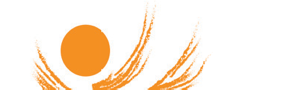 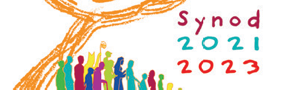 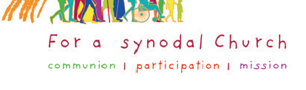 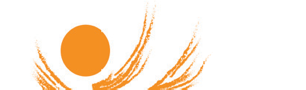 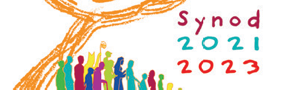 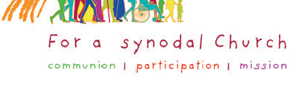 Email:	synod@rcaos.org.ukAddress:	Synod Submissions, c/o Archbishop’s House, 150 St George’s Road, London, SE1 6HXScriptural ReflectionWhich passage of Scripture was used to guide and inspire the meeting?What were some of the key phrases, thoughts and comments shared? Was there a thread in what was shared?CommunionPlease list which questions were used. If you reflected on questions other than those offered on the diocesan website, please provide them here as well.What were some of the key phrases, thoughts and comments shared? Was there a thread or consensus in what was shared?ParticipationPlease list which questions were used. If you reflected on questions other than those offered on the diocesan website, please provide them here as well.What were some of the key phrases, thoughts and comments shared? Was there a thread or consensus in what was shared?MissionPlease list which questions were used. If you reflected on questions other than those offered on the diocesan website, please provide them here as well.What were some of the key phrases, thoughts and comments shared? Was there a thread or consensus in what was shared?Submitting contributionsParish delegates will be invited to one of three diocesan gatherings with Archbishop John, the Synod contacts and other parish delegates and clergy. These gatherings will provide a further opportunity for prayerful reflection on what the Holy Spirit might be saying to the Church at this time.What is shared at these gatherings will form the basis for the diocesan submission. We also, however, would welcome all notes recorded at the listening sessions undertaken in the parish (and elsewhere, such as school and university chaplaincies). These can be photocopied and posted to the address below or emailed to synod@rcaos.org.uk as supportive documentation.  Websites: 		rcaos.org.uk/synodaec.rcaos.org.uk/synodEmail:		synod@rcaos.org.ukAddress:		Synod Submissions, 150 St George’s Road, London, SE1 6HXResources from the Synod Office in Rome are available in different languages at www.synod.va/en.html Resources from the Catholic Bishops’ Conference of England and Wales is available at www.cbcew.org.uk/synodal-church/ 